VirtualWhen:  October 30th ,20217:45-8:00			Welcome and Introductions8:00-9:30		       Brakeboard with Andrew Peters9:45-10:45	    “Why Casto” with Tony Peregrina11:00-12:00          Overview of the S.E.E. Program        Check in 7:00-7:45amTime:  7:45-12:003.5 Hours TO1 time!!!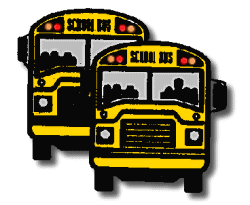 RSVP to: castochapter15@outlook.comContact Tessie Reeder @ 209-403-5095 for more infoMembers $15.00Non-Members $20.00You will be monitored by a Driver Instructor to fulfill CDE requirements for TO1 time.